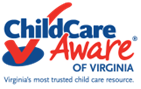 It’s best to email your meeting request letter (and then follow up with a phone call a few days later):To find your State Senator: http://conview.state.va.us/whosmy.nsf/VGAMain?openformTo find your State Representative in the House of Delegates: http://conview.state.va.us/whosmy.nsf/VGAMain?openformOnce you find the name of your State Senator, you can find the email by clicking on your State Senator’s name on this list.  http://apps.lis.virginia.gov/sfb1/Senate/TelephoneList.aspxOnce you find the name of your Delegate in the House, you can find the email for your Delegate on this list.  http://virginiageneralassembly.gov/house/members/members.phpSelect the email, and cut & paste (or edit and then cut & paste) the address into your email meeting request. (For example, by clicking on the Senate list above, you would find this email for State Senator George Barker --  district39@senate.virginia.gov ).Email Text to Send:Good morning.  I am writing to request a meeting with you to talk about the need for quality child care for working parents.   If there is a time in the next week or two when you will be in the district holding office hours, I would appreciate a chance to come to your office to meet.  Alternatively, I would like to invite you to a quality program if you would like to visit so that I can give you a tour and talk about some of the challenges child care programs face.   Please let me know how I can best reach you to discuss the importance of quality child care to both working parents and their children.   Thank you for your time.[Name][Title][Agency][Address, City, State, Zip][Phone number to reach you at][Email][Web site if applicable]